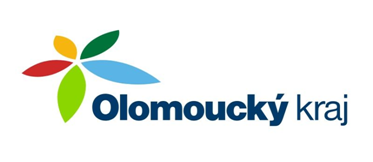 	PŘIHLÁŠKA PRO ZÁKLADNÍ ŠKOLY A STŘEDNÍ ŠKOLYZelená škola Olomouckého krajeI. Kategorie (vyberte)A. Základní škola 	- ZŠ pouze s I. stupněm- ZŠ s I. a II. stupněmB. Střední škola- gymnázium- odborná škola- učilištěC. Škola samostatně zřízená pro děti a žáky se speciálními vzdělávacími potřebamiJiné - upřesněte:II. Informace o realizaci EVVO na školeMá škola školní program environmentálního vzdělávání, výchovy a osvěty? 												ANO – NE krátkodobý  -  dlouhodobý  -  samostatný dokument  -  součást plánu školy		Doložte školní program EVVO či ŠVP. 2. Je škola zapojena do sítě škol M.R.K.E.V. (metodika a realizace komplexní ekologické výchovy; více na www. slunakov.cz)?	ANO – NE Pokud ano, doložte potvrzení.3. Je škola členem Klubu ekologické výchovy („KEV“, www.kev.ecn.cz)?	ANO – NE Pokud ano, doložte potvrzení a výčet aktivit realizovaných KEV, do kterých je škola zapojena.4. Je škola zapojena do celorepublikových, mezinárodních projektů zaměřených na oblast ekologické výchovy (př. projekty Ekoškola; Globe; Les ve škole - škola v lese; aj.)? 												ANO – NE Pokud ano, uveďte jejich výčet a doložte potvrzení.5. Probíhá ve škole výuka ekologických praktik? 												ANO – NEPokud ano, uveďte, do kterých ročníků jsou ekologická praktika zařazena a jejich časovou dotaci.6. Mají žáci v rámci mimoškolní výchovy na výběr přírodovědně - ekologické kroužky? 												ANO – NE Pokud ano, uveďte jejich taxativní výčet, počty účastnících se žáků jednotlivých kroužků a časovou dotaci jednotlivých kroužků.7. Zařadila škola do vzdělávacího programu i vícedenní ekovýchovně zaměřené pobyty?	ANO – NE Pokud ano, uveďte jejich výčet s místem konání, počtem žáků a tříd. Uveďte také, zda zde byly realizovány programy/aktivity vytvořené pedagogy školy nebo byly využity externí programy/aktivity (např. z nabídky středisek ekologické výchovy „SEV").8. Účastnili se žáci školy jednodenních přírodovědných terénních exkurzí či přírodovědných výstav?																					ANO – NEPokud ano, uveďte výčet exkurzí/výstav, místo konání, počet tříd a žáků, kteří se exkurzí/výstav zúčastnili.9. Účastnili se žáci školy přírodovědně - ekologických soutěží (Zelená stezka - Zlatý list, Ekologická olympiáda, Středoškolská odborná činnost, regionální přírodovědně - ekologické soutěže aj.)? ANO – NE Pokud ano, uveďte název/názvy soutěže/soutěží, počet zapojených žáků v rámci jednotlivých soutěží. U soutěží, které mají okresní, krajská a ústřední kola, uveďte výčet úspěšných žáků do třetího místa. U regionálních soutěží bez členění na jednotlivá kola soutěže uveďte výčet úspěšných žáků do třetího místa. Vzor:Zelená stezka - Zlatý list     okresní (oblastní) kolo: 5 žáků  krajské kolo: 5 žáků ústřední (národní) kolo: 0 10. Využila škola nabídky ekologických výukových programů či besed středisek ekologické výchovy (SEV), neziskových organizací (NO), středisek volného času (SVČ) aj.? ANO – NEPokud ano, uveďte jejich taxativní výčet, u jednotlivých ekologických výukových programů/besed uveďte název realizátora ekoprogramu, počet zapojených školních tříd a celkový počet zapojených žáků.Vzor:Název ekologického výukového programu: Ptačí stromNázev realizátora: Dům dětí a mládeže OlomoucPočet zapojených tříd: 2Počet zapojených žáků: 5211. Účastnili se žáci školy vzdělávacích akcí lesní pedagogiky? 												ANO – NEPokud ano, uveďte taxativní výčet (datum realizace), název realizátora akce (př. ekoprogramu, soutěže, vycházky, úklidové akce aj.), počet zapojených školních tříd a celkový počet zapojených žáků.Vzor:Datum konání programu LP: 1. 6. 2016Název akce: Den lesaNázev realizátora programu LP: Ústav pro hospodářskou úpravu lesů, pobočka OlomoucPočet zapojených tříd: 1Počet zapojených žáků: 2612. Účastnili se pedagogičtí pracovníci vzdělávacích akcí (semináře, kurzy, kluby, konference apod.) DVPP v ekologické výchově? ANO – NEPokud ano, doložte osvědčení. Uveďte taxativní výčet vzdělávacích akcí (tzn. název realizátora vzdělávací akce, počet zapojených pedagogů, délka vzdělávací akce v hodinách).13. Podporuje škola ekologický provoz školy (separace odpadu, instalace úsporných zářivek, spořičů vody aj.)? ANO – NEPokud ano, uveďte konkrétní opatření.Vzor:Separace odpadu - papír (vyseparovaný papír v kg) Počet instalovaných úsporných zářivek 14. Využívá škola pro ekovýchovné aktivity školní zahradu? 												ANO – NEPokud ano, uveďte jakým způsobem je školní zahrada využívána (tzn. taxativní výčet ekovýchovných akcí realizovaných na školní zahradě, konkrétní využívání školní zahrady v rámci vyučování).15. Spolupracuje škola při realizaci ekovýchovných aktivit se školami nebo dalšími institucemi?													ANO – NEPokud ano, uveďte taxativní výčet ekovýchovných akcí, název institucí/organizací se kterými škola spolupracovala, popis akcí.16. Získala škola finanční podporu na realizaci školních ekologických projektů (př. dotační tituly Olomouckého kraje; dotační tituly obcí;  finanční podpora nadací; evropské finance, sponzoři)? 												ANO – NEPokud ano, uveďte stručný popis realizovaného projektu, název finančního zdroje a výši finančního zdroje.17. Získala nebo obhájila škola ocenění v oblasti EVVO (titul Ekoškola aj.)? 												ANO – NEPokud ano, doložte získané ocenění.18. Uveďte výstižný popis vlastních akcí školy realizovaných v oblasti EVVO (např. pořádání dalšího vzdělávání pedagogů z okolních škol, pořádání osvětových akcí zaměřených k významným ekologickým dnům, pořádání úklidových akcí školy, realizace ekovýchovných aktivit v přírodním prostředí, péče o biotopy aj.).Doložte výčet a popis akcí fotodokumentací, pozvánkami atd. Neuvádějte aktivity, které byly uváděny v bodech 3, 4, 7, 8, 9, 10, 11 (Neuvádějte zapojení školy do projektů externích organizací - Globe aj.; zapojení do jednorázových akcí externích organizací; využívání nabídek ekologických výukových programů či besed SEV, NO, SVČ; zapojení do soutěží; realizaci výletů, exkurzí, škol v přírodě atd.).ČESTNÉ PROHLÁŠENÍ:Potvrzuji, že veškeré uvedené údaje v závazné přihlášce a v poskytnutých přílohách této přihlášky jsou úplné a pravdivé.V………………….dne………………..                                                                                       ………………………………………………..      podpis ředitele školy, razítko školy